МІНІСТЕРСТВО ОСВІТИ І НАУКИ УКРАЇНИДЕПАРТАМЕНТ ОСВІТИ І НАУКИ СУМСЬКОЇ ОБЛАСНОЇ ДЕРЖАВНОЇ АДМІНІТРАЦІЇДЕРЖАВНИЙ ПРОФЕСІЙНО-ТЕХНІЧНИЙ НАВЧАЛЬНИЙ ЗАКЛАД «РОМЕНСЬКЕ ВИЩЕ ПРОФЕСІЙНЕ УЧИЛИЩЕ»Звітпро хід і результати узагальнювального етапу  експериментальної роботи всеукраїнського рівня за темою: «Відкрите професійне навчання населення на модульно-компетентнісній основі» Загальні терміни проведення експерименту: 2016-2018 рр.Терміни звітного етапу експерименту: січень − грудень  2018р.Науковий керівник експерименту: Радкевич В.О., директор Інституту професійно-технічної освіти НАПН України, доктор педагогічних наук, професор, дійсний  член (академік)  НАПН України. Керівник експериментального закладу :             Помаран  Павло  Іванович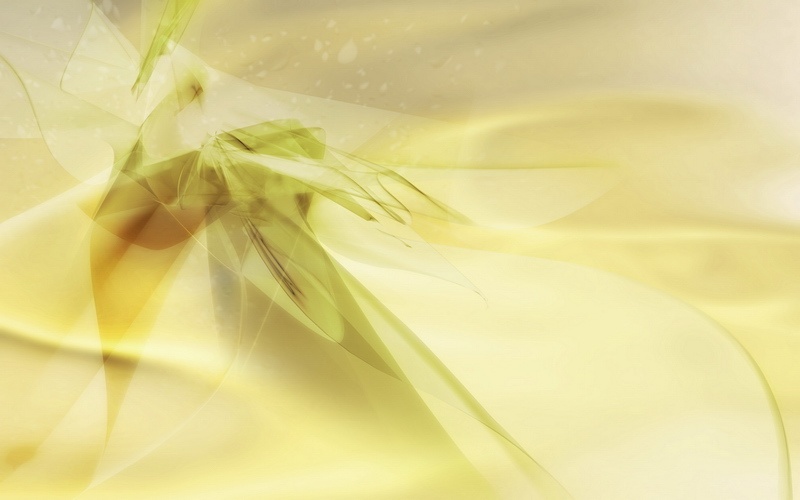 Київ 2018 рікЗВІТекспериментального навчального закладу всеукраїнського рівня ДПТНЗ «Роменське вище професійне училище»про результати дослідно-експериментальної роботи за темою«Відкрите професійне навчання населення на модульно-компетентнісній основі»  (2018 рік)Навчальний заклад Державний професійно-технічний навчальний заклад «Роменське вище професійне училище»Адреса 42000, Сумська обл., м. Ромни, вул. Коржівська, 44 тел. (05448) 2-10-28, факс: тел. 2-10-28, е-mail: vpu14@ukr.net , web-сайт  http://romnyvpu.com.uaВиконавець дослідно-експериментальної  роботиТворча група: Помаран Павло Іванович, керівник дослідно-експериментальної роботи, директор ДПТНЗ «Роменське ВПУ»;Аніщенко Володимир Максимович, науковий співробітник Інституту професійно-технічної освіти НАПН України;Ященкова Єлизавета Іллівна,  методист Навчально-методичного центру професійно-технічної освіти у Сумській області;Рукавичка Тетяна Яківна, заступник директора з навчально-методичної роботи ДПТНЗ «Роменське вище професійне училище»;Гулак Ірина Василівна, заступник директора з навчально-виховної роботи ДПТНЗ «Роменське вище професійне училище»;Міщенко Надія Григорівна, заступник директора з навчально-виробничої роботи ДПТНЗ «Роменське вище професійне училище»; Чернобук Геннадій Григорович, методист ДПТНЗ «Роменське вище професійне училище;Давиденко Тетяна Іванівна, методист ДПТНЗ «Роменське вище професійне училище».Аніна Н.Г., директор ДПТНЗ «Сумський центр професійно-технічної освіти з дизайну та сфери послуг».Синиця О.В., заступник директора з навчальної роботи ДНЗ «Шосткинський центр професійно-технічної освіти». Савочка Л.І., заступник директора з навчально-методичної роботи ДНЗ «Охтирський центр професійно-технічної освіти».Науковий керівник Радкевич В.О., директор Інституту професійно-технічної освіти НАПН України, доктор педагогічних наук, професор, дійсний  член (академік)  НАПН України. Наукові консультантиПаржницький В.В., начальник відділу наукового та навчально-методичного забезпечення змісту професійної освіти Державної наукової установи «Інститут  модернізації змісту освіти» МОН України, кандидат педагогічних наук;Кулалаєва Н.В., завідувач лабораторії технологій професійного навчання Інституту професійно-технічної освіти НАПН України, кандидат хімічних наук, доцент.Тема дослідно-експериментальної роботи «Відкрите професійне навчання населення на модульно-компетентнісній основі».        Мета дослідження Теоретичне обґрунтування та експериментальна перевірка організаційно-педагогічних умов для ефективного функціонування відкритого професійного навчання на модульно-компетентнісній основі.Узагальнювальний етап: ( січень-грудень  2018р.)1.Застосування відкритого професійного навчання для підвищення кваліфікації або перепідготовки різних верств населення, у  тому числі учасників бойових дій та внутрішньо переміщеннях осіб.		2.Обмін досвідом з питань здійснення відкритого професійного навчання населення на модульно-компетентнісній основі.		3.Підготовка методичного посібника «Відкрите професійне навчання населення на модульно-компетентнісній основі».Зміст і результати дослідно-експериментальної роботиТворча група педпрацівників експериментального професійно-технічного навчального закладу всеукраїнського рівня ДПТНЗ «Роменське вище професійне училище» при науково-методичному супроводі відділу наукового та навчально-методичного забезпечення змісту професійної освіти  Державної наукової установи «Інститут модернізації змісту освіти» Міністерства освіти і науки України, Інституту професійно-технічної освіти НАПН України розпочала свою діяльність у квітні 2016 року відповідно до наказу МОН від 23.03.2016 № 308 «Про проведення дослідно-експериментальної роботи за темою «Відкрите професійне навчання населення на модульно-компетентнісній основі» на базі державного професійно-технічного навчального закладу «Роменське вище професійне училище», наказу Департаменту освіти  і науки Сумської облдержадміністрації від 05. 04. 2016 № 219 - ОД «Про проведення дослідно-експериментальної  роботи всеукраїнського рівня на базі державного професійно-технічного навчального закладу «Роменське вище професійне училище».Згідно з програмою  дослідно-експериментальної роботи на третьому (узагальнювальному) етапі здійснювалися апробація та впровадження технології відкритого професійного навчання населення на модульно-компетентнісній основі у закладах професійної (професійно-технічної) освіти Сумської області. Творчою групою педагогічних працівників підготовлено «Методичні рекомендації із розробки індивідуальних навчальних програм на основі компетентнісного підходу (з модульною побудовою навчального процесу) для осіб, які приймаються до закладів професійної (професійно-технічної) освіти на відкрите професійне навчання з перепідготовки або підвищення кваліфікації», які розглянуто науково-методичною комісією з професійної підготовки, психології та змісту професійної  (професійно-технічної) освіти Науково-методичної ради з питань освіти Міністерства освіти і науки України (протокол №1 від 01.02.2018р.) та схвалено для використання у закладах професійної (професійно-технічної) освіти (лист Державної наукової установи «Інститут модернізації змісту освіти» від 23.05.2018 №22.1/12-Г-288).22 червня 2018 року на базі ДПТНЗ «Роменське ВПУ» з метою обміну досвідом з питань здійснення відкритого професійного навчання населення на модульно-компетентнісній основі проведено науково-практичний семінар на тему «Відкрите професійне навчання населення на модульно-компетентнісній основі: досвід впровадження, проблеми та перспективи». В його роботі взяли участь: Павло Помаран, директор ДПТНЗ «Роменське ВПУ», заслужений працівник народної освіти України; Наталія Самойленко, директор Навчально-методичного центру професійно-технічної освіти у Сумській області, кандидат педагогічних наук;  Сергій Салатун, міський голова м.Ромни; Валерій Білоха, голова Роменської районної державної адміністрації;  Наталя Кулалаєва, завідувач лабораторії технологій професійного навчання Інституту професійно-технічної освіти НАПН України, кандидат хімічних наук, доцент; Олександр Базелюк, кандидат педагогічних наук, завідувач лабораторії дистанційного професійного навчання Інституту ПТО НАПН України; Олександр Прохорчук, кандидат педагогічних наук, науковий співробітник лабораторії електронних освітніх ресурсів Інституту ПТО НАПН України; Єлизавета Ященкова, методист  Навчально-методичного центру ПТО в Сумській області; замовники робітничих кадрів, представники закладів професійної (професійно-технічної) освіти Сумщини, члени творчої групи дослідно-експериментальної роботи всеукраїнського рівня за темою «Відкрите професійне навчання населення на модульно-компетентнісній основі».У ході семінару розглянуто питання запровадження  у закладах професійної (професійно-технічної) освіти Сумської області вхідного контролю для осіб, які приймаються на навчання за програмами перепідготовки або підвищення кваліфікації, обговорено технологію  розроблення індивідуальних навчальних програм на основі компетентнісного підходу (з модульною побудовою навчального процесу) для осіб, які приймаються до закладів ПТО на відкрите професійне навчання з перепідготовки або підвищення кваліфікації.Учасники семінару розглянули та обговорили можливості застосування дистанційного навчання у контексті відкритої професійної освіти, підготовки електронних навчально-методичних комплексів, які містять необхідну для здійснення освітнього процесу навчально-плануючу документацію та дидактичні засоби навчання. На основі практичного досвіду з упровадження технології відкритого професійного навчання, підготовлено методичний посібник «Відкрите професійне  навчання населення на модульно-компетентнісній основі».            У посібнику обґрунтовано концептуальні засади підготовки кваліфікованих робітників з використанням освітньої технології відкритого професійного навчання, запропоновано  теоретичні та практичні аспекти створення  ресурсної складової для  впровадження технології відкритого професійного навчання населення на модульно-компетентнісній основі, акцентовано увагу на питаннях організації ефективного вхідного контролю знань, умінь та навичок для осіб, які приймаються до закладів професійної (професійно-технічної)  освіти для перепідготовки та/або підвищення кваліфікації; здійснення моніторингу результатів формування кваліфікації та професійної компетентності слухачів, які навчаються у ПТНЗ.Висновки та рекомендаціїВ умовах динамічних змін, які відбуваються в суспільстві, трансформації національної економіки, потребує модернізації система підготовки кваліфікованих робітничих кадрів.На структуру підготовки, форми та методи навчально-виробничого процесу впливають такі чинники як: ситуація на ринку праці; зростання вимог до рівня кваліфікації робочої сили; інноваційний розвиток економіки; потреби споживачів освітніх послуг тощо.Завдання, які потрібно вирішувати закладам професійної (професійно-технічної) освіти в сучасних умовах, спонукають змінювати підходи до побудови навчально-виробничого процесу, використання тих чи інших форм організації навчальної діяльності. Перспективним шляхом підвищення ефективності діяльності закладів професійної (професійно-технічної) освіти, задоволення потреб особистості в отриманні якісних освітніх послуг протягом життя є впровадження технології відкритого професійного навчання населення на модульно-компетентнісній основі. Ця технологія здатна забезпечити вимоги роботодавця до рівня кваліфікації та професійної компетентності робітника, держави – до  професіоналізму людського капіталу, а суспільства – до рівня професійної та загальнолюдської культури кожного окремого його представника. У ході дослідження за темою  «Відкрите професійне навчання населення на модульно-компетентнісній основі» було опрацьовано та здійснено аналіз нормативно-правового забезпечення, вітчизняного та зарубіжного досвіду організації відкритого професійного навчання населення, використання сучасних технологій, форм і методів його реалізації. На цій основі відпрацьовано технологію організації відкритого професійного навчання населення на модульно-компетентнісній основі, запропоновано механізм проведення вхідного контролю знань, умінь та навичок для осіб, які приймаються до професійно-технічних навчальних закладів для перепідготовки або підвищення кваліфікації. Як свідчать результати апробації технології відкритого професійного навчання, її використання сприяє комплексному задоволенню потреб споживачів освітніх послуг, підвищенню ролі професійної  освіти як соціальної цінності та зростанню її іміджу.Директор							   П.І.Помаран